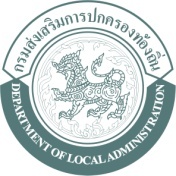 วาระการประชุมนายก/ปลัดองค์กรปกครองส่วนท้องถิ่น ครั้งที่ 5 / 2554วันที่  9  พฤษภาคม  2554   ณ  ห้องประชุม  771  ศาลากลางจังหวัดพิษณุโลกเริ่มการประชุม    เวลา  13.30  น.-2--3--4--5--6--7--8-วาระการประชุมนายก/ปลัดองค์กรปกครองส่วนท้องถิ่น ครั้งที่ 5 / 2554วันที่  9  พฤษภาคม  2554   ณ  ห้องประชุม  771  ศาลากลางจังหวัดพิษณุโลกเริ่มการประชุม    เวลา  13.30  น.-2--3--4--5--6--7--8-วาระการประชุมหัวหน้ากลุ่มงาน ท้องถิ่นอำเภอ และนายก/ปลัด อปท. พล.ครั้งที่ 4 / 2554วันที่  21  เมษายน  2554   ณ  ห้องประชุม  771  ศาลากลางจังหวัดพิษณุโลกเริ่มการประชุม    เวลา  09.00  น.หัวข้อการประชุม/ หนังสือสั่งการสาระสำคัญ 1. เรื่องที่ประธานแจ้งให้ที่ประชุมทราบ2. รายงานการประชุม ครั้งที่ 4/2554 เมื่อวันที่  21  เมษายน  25543. ข้อราชการจาก สถ.จ.พิษณุโลก 3.1 คำขวัญ อปท.- สามารถตรวจสอบได้ที่ www.pitloklocal.org           ตัวอย่างคำขวัญ อปท. 5 แห่ง          1. อบต.งิ้วงาม  อ.เมืองฯหลวงพ่อขาวศักดิ์สิทธิ์ ศูนย์รวมจิตใจประชา ค่ายทหารกล้าพระเจ้าตาก ที่พลับพลาทางชลมารค ร. 5 นานาผลไม้และพืชผล ชุมชนถิ่นฐานเกษตรกรรม            2. อบต.ชุมแสงสงคราม  อ.บางระกำชุมแสงสงคราม นามระบือ เลื่องลือหลวงพ่อขาว ตำนานเเก่ฐานทัพ รวยทรัพย์ น้ำมันดิบ เสริมอาชีพจักรสาน  มุ่งงานเกษตรกรรม อร่อยล้ำปลาแม่น้ำยม ล้วนคนชมหมาบางแก้ว          3. อบต.มะตูม  อ.พรหมพิรามหลวงพ่อดิษฐ์คู่บ้าน หลวงพ่อปานลือนาม  หลวงพ่อสามวัดท่าไชย ผักปลอดภัยไร้สารพิษ ดั่งทั่วทิศบ้านมะตูม รวมกลุ่มพัฒนาฝีมือแรงงาน สืบสานดนตรีมังคละ           4. อบต.บ้านพร้าว  อ.นครไทยบึงหลวงร่มเย็น งามเด่นบุญบั้งไฟ ปักธงผา ขี่ความประเพณี ของดีผักตบชวา งามตาผ้าทอมัดหมี่ เย็นฉ่ำดีลำน้ำฐาน          5. อบต.ห้วยเฮี้ย  อ.นครไทยลำไผ่เฮี้ยประโยชน์ล้ำ มวลประชาสามัคคี ประเพณีปราสาท ผึ้งรวมถึงข้าวพันก้อน เอื้ออาทรผู้มาเยือนหัวข้อการประชุม/หนังสือสั่งการสาระสำคัญ 3.2  การปรับปรุงกรอบพนักงานจ้าง 4 ปี   (หน้า  1)3.3 สรุปผลการสำรวจแสดงความคิดเห็นการจัดงาน “วันท้องถิ่นไทยประจำปี ๒๕๕๕”  (หน้า  11)ก.อบต.จังหวัดพิษณุโลก ในการประชุมครั้งที่ 2/2554 เมื่อวันที่ 17 กุมภาพันธ์ 2554 ได้มีมติให้นำเรื่องการปรับปรุงกรอบอัตรากำลังพนักงานจ้าง 4 ปี เข้าที่ประชุมผู้บริหารท้องถิ่นประจำเดือน ในกรณีที่ อปท. ได้ตั้งงบประมาณไว้ในข้อบัญญัติงบประมาณรายจ่ายประจำปี เพื่อดำเนินการจัดซื้อรถประเภทต่างๆ ซึ่งจะต้องมีพนักงานขับรถประเภทนั้นๆ เฉพาะตำแหน่ง จึงขอให้ อปท. ได้กำหนดกรอบตำแหน่งพนักงานจ้างตำแหน่งนั้นๆ ไว้ในกรอบอัตรากำลังให้สอดคล้องกันกับการจัดซื้อรถด้วย โดยเฉพาะแผนอัตรากำลังพนักงานจ้างรอบใหม่ (พ.ศ.2556 – 2559) 1. ข้อมูลผู้ตอบแบบสำรวจ                        1.1  หน่วยงาน                  - ผู้ตอบแบบสำรวจที่มาจาก อบต. จำนวน 71 คน คิดเป็นร้อยละ74.74                  - ผู้ตอบแบบสำรวจที่มาจาก เทศบาล  จำนวน  14  คน คิดเป็นร้อยละ 14.74           - ไม่ระบุหน่วยงาน  จำนวน  10  คน คิดเป็นร้อยละ 10.52    1.2 ตำแหน่ง- ผู้บริหาร อปท. 	   จำนวน 18 คน คิดเป็นร้อยละ 18.95      - ข้าราชการ / พนักงาน อปท. จำนวน 36 คน คิดเป็นร้อยละ37.89      - ไม่ระบุตำแหน่ง	   จำนวน 41 คน คิดเป็นร้อยละ  43.16 2. เห็นควรกำหนดให้มีการจัดงาน “วันท้องถิ่นไทยจังหวัดพิษณุโลก ประจำปี ๒๕๕๕”  และปีต่อๆ ไป  หรือไม่     2.1 เห็นว่า ไม่ควรจัด   จำนวน   3  คน   คิดเป็นร้อยละ 3.16     2.2 เห็นว่า ควรจัดทุกปีต่อเนื่องไป จำนวน 90 คน คิดเป็นร้อยละ 94.74     2.3 ไม่แสดงความคิดเห็น  จำนวน    2  คน  คิดเป็นร้อยละ 2.103. เห็นว่าควรจัดทุกปีต่อเนื่องไป  และควรจัดในลักษณะ ดังนี้     3.1 เห็นว่า อปท. หมุนเวียนกันเป็นเจ้าภาพในแต่ละปี	            จำนวน  19  คน คิดเป็นร้อยละ  20     3.2 เห็นว่า ควรให้จังหวัดเป็นเจ้าภาพ  โดย อปท. อุดหนุนงบประมาณ             จำนวน  56  คน คิดเป็นร้อยละ  58.95     3.3 ควรจัดในรูปแบบอื่น ๆ  	จำนวน  20  คน คิดเป็นร้อยละ  21.05เช่น        1) ให้ อบจ.พล.จัด	   2) ให้ อบจ.พล และทน.พล. ร่วมกันจัด	   3) ให้ อบจ.พล. ทน.พล และ สถจ.พล ร่วมกันจัด	   4) ให้ อปท. โดยแบ่งเป็นอำเภอละปี  	   5) ให้ อบจ.พล. ทน.พล เทศบาล อบต. หมุนเวียนจัด (แบ่งตามประเภทการปกครอง)	   6) ให้ อบจ.พล และทน.พล. และอำเภอแต่ละอำเภอหมุนเวียนจัดหัวข้อการประชุม/หนังสือสั่งการสาระสำคัญ 4. ควรกำหนดให้มีการจัดกี่วัน  และใช้สถานที่ใดเป็นสถานที่จัดงาน4.1 เห็นว่าควรให้มีการจัดงาน ๑ – ๒ วัน  โดยใช้สนามหน้าศาลากลางจังหวัดกลางจังหวัด  จำนวน  61  คน  คิดเป็นร้อยละ  64.214.2 เห็นว่าควรให้มีการจัดงาน ๓ – ๕ วัน โดยใช้สนามกีฬา จำนวน  13  คน  คิดเป็นร้อยละ  13.684.3  มีความเห็นเป็นอย่างอื่น   จำนวน  21 คน คิดเป็นร้อยละ 22.11	1) ควรจัดงาน  1-2  วัน  โดยใช้สนามกีฬากลางจังหวัด	2) ควรจัด 1- 2  วัน  โดยใช้สถานที่อำเภอ,สนามกีฬากลาง,มหาวิทยาลัยราชภัฎ3) ควรจัด 1-2  วัน  สถานที่ควรให้เหมาะสมเพื่อป้องกันฝนตก5. กิจกรรมที่คิดว่า  ควรมีในงานวันท้องถิ่นไทยจังหวัดพิษณุโลก     5.1 ควรมีการจัดประชุมทางวิชาการ / การนำเสนอผลงานดีเด่นของ อปท. / การออกร้าน OTOP /การแข่งขันกีฬา / การสังสรรค์	 จำนวน 79 คน  คิดเป็นร้อยละ  83.16     5.2 คำแนะอื่นๆ  	จำนวน  16  คน  คิดเป็นร้อยละ  16.84เช่น  1)  ควรจัดในวันท้องถิ่นไทย,ทำพิธีถวายสักการะรัชกาลที่ 5 หรือทำบุญตักบาตรร่วมกันเฉพาะภาคเช้า       2) ควรมีการแสดงบนเวทีของ อปท. ทั้งกลางวันและกลางคืน       3) ควรมีการละเล่นพื้นบ้านของท้องถิ่น การแสดงแต่ละพื้นที่ การแข่งขันกีฬาพื้นบ้าน การแข่งกีฬาระหว่างอำเภอ ,มีการเดินขบวนพาเหรด,การออกร้าน OTOP ควรเป็นของทุกตำบล       4) มีกิจกรรมที่เป็นส่วนร่วมของประชาชนด้วย       5) ควรมีการประชุมวิชาการ  และแข่งกีฬาก็พอ6. ความคิดเห็น และข้อเสนอแนะ     6.1  ด้านงบประมาณ         1)  เงินที่อุดหนุนควรครอบคลุมค่าใช้จ่ายทุกเรื่อง        2) ควรให้มีการตั้งงบอุดหนุนไว้ในเทศบัญญัติ/ข้อบัญญัติ        3) งบประมาณควรเหมาะสมกับระยะเวลาในการจัดงาน        4) งบประมาณไม่เพียงพอ        5) จัดไม่คุ้มกับเงินที่ลงทะเบียน     6.2 ด้านบุคลากร        1) ควรเป็นวันหยุดบุคคลากรจะได้มาร่วมได้มากขึ้น        2) ควรมีหน่วยรับผิดชอบด้านประชาสัมพันธ์งานท้องถิ่น        3) กิจกรรมเน้นการมีส่วนร่วมเฉพาะผู้บริหาร ทำให้ข้าราชการ/พนักงานส่วนท้องถิ่น  และประชาชนไม่ได้มีส่วนร่วม              4) ควรจัดคณะทำงานด้านต่างๆ ให้มากกว่านี้, ควรมีคณะกรรมการร่วมทั้ง 3 รูปแบบ        5) สรรหาบุคลกรที่ความรู้ในเชิงรุกหัวข้อการประชุม/หนังสือสั่งการสาระสำคัญ 3.4 โครงการสังคมไทยร่วมกันคืนครูดีให้ศิษย์ เชิดชู  ยกย่อง “ครูสอนดี”        6) บุคลากรที่ดำเนินงานมีน้อย        7) ขาดการประสานงานที่ดีระหว่างจังหวัด อำเภอ และ อปท.     6.3 ด้านสถานที่ รวมถึงการบริหารจัดการต่าง ๆ  เนื่องจาก         1) สถานที่รับประทานอาหารไม่เพียงพอ        2) อยากให้ท้องถิ่นอื่นมีส่วนร่วมในการเป็นตัวแทนด้านสถานที่               3) การจัดบูธ และการออกร้านควรมีเวลาและสถานที่มากกว่านี้        4) ควรแยกห้องประชุมสัมมนา ออกจากการจัดแสดงนิทรรศการ และสถานที่จัด แข่งกีฬาควรอยู่บริเวณเดียวกัน       5) สถานที่จัดงานอยู่ไกลจากตัวเมือง       6) ควรใช้สถานที่ที่ให้มีการดื่มเครื่องดื่มแอลกอฮอล์ลได้        7) ควรปรับปรุงรสชาติของอาหาร           ตามที่คณะรัฐมนตรีได้มีมติ  ในคราวการประชุมเมื่อวันที่  11  มกราคม  2554  มีมติเห็นชอบในหลักการแผนปฏิบัติการปฏิรูปประเทศไทย  เพื่ออนาคตคนไทยที่เท่าเทียมและเป็นธรรม  “ด้านการสร้างอนาคตของชาติด้วยการพัฒนาคน  เด็ก  และเยาวชน  โดยได้มอบหมายสำนักงานส่งเสริมสังคมแห่งการเรียนรู้และคุณภาพเยาวชน  (สสค.)  ดำเนินโครงการสังคมไทยร่วมกันคืนครูดีให้ศิษย์  เชิดชู ยกย่อง “ครูสอนดี โดยมีวัตถุประสงค์เพื่อ การยกย่อง เชิดชู “ครูสอนดี”  คือ ครูที่มีระบบการสอนดี มีลูกศิษย์ที่ประสบความสำเร็จ และเป็นแบบอย่างในการดำเนินชีวิต  เพื่อเป็นแรงบันดาลใจให้กับครูในการพัฒนาการเรียนการสอนที่มีคุณภาพกับเด็กไทยอย่างต่อเนื่อง  โดยมีคุณสมบัติ คือ  สอนเป็น  เห็นผล  คนยกย่อง	เป้าหมาย	ดำเนินการคัดเลือกครูสอนดี ทั่วประเทศ ประจำปี  2554  จำนวน  20,000  คน จะได้รับเงินรางวัลคนละ  10,000  บาท	ดำเนินการคัดเลือกครูสอนดี  ให้ได้รับทุนครูสอนดี  จำนวน   600  คน ทุนละ  500,000  บาท  ในกลุ่มสอนเด็กผู้ด้อยโอกาส	บทบาทที่สำคัญของจังหวัดและท้องถิ่น	จังหวัด	ผู้ว่าราชการจังหวัดออกคำสั่งแต่งตั้งคณะกรรมการเพื่อการคัดเลือกครูสอนดี และลดความเหลื่อมล้ำทางการศึกษาระดับจังหวัด  โดย มีผู้ทรงคุณวุฒิ (ภาควิชาการ)  เป็นประธานกรรมการ  นายก อบจ. เป็นประธานฯ  และผู้ที่นายก อบจ.  แต่งตั้งเป็นกรรมการและเลขานุการ	ผู้ว่าราชการจังหวัด หรือนายอำเภอที่ผู้ว่าราชการจังหวัดมอบหมายจัดให้มีการคัดเลือกผู้แทนกลุ่มต่างๆ  เพื่อแต่งตั้งให้เป็นคณะกรรมการเพื่อการคัดเลือกครูสอนดี  และลดความเหลื่อมล้ำทางการศึกษาระดับท้องถิ่น  โดยมีนายกเทศมนตรีหรือ  นายก อบต.  เป็นประธานกรรมการ  และผู้ที่นายกเทศมนตรีหรือนายก อบต.มอบหมายเป็นกรรมการหัวข้อการประชุม/หนังสือสั่งการสาระสำคัญ 3.5 การพิจารณาคัดเลือกผลงานการประกวดการบริหารจัดการโครงการพัฒนาแหล่งน้ำขนาดเล็กตามแนวพระราชดำริ(หนังสือ จว.พล. ที่ พล 0037.3/ว 2460 ลว. 3 พ.ค.54)(หน้า  14)และเลขานุการ	องค์กรปกครองส่วนท้องถิ่น	สรรหาครูนอกสถานศึกษา  เช่น  ครูเอ็นจีโอที่สอนเด็กด้อยโอกาส   เพื่อเสนอชื่อเป็น ครูสอนดี  ผ่านคณะกรรมการเพื่อการคัดเลือกครูสอนดี  และลดความเหลื่อมล้ำทางการศึกษาระดับท้องถิ่นขั้นตอนการคัดเลือกครูสอนดี	ขั้นที่ 1  การสรรหาครูสอนดี เสนอผ่าน  2  ช่องทาง  คือ	1. การสรรหาครูในสถานศึกษาให้ผู้บริหารโรงเรียน ครู  นักเรียน  ผู้ปกครองร่วมกันสรรหา แล้วเสนอชื่อต่อคณะกรรมการระดับท้องถิ่น	2. การสรรหาครูนอกสถานศึกษา ให้ อปท. สรรหาแล้วเสนอชื่อต่อคณะกรรมการระดับท้องถิ่น	ขั้นที่ 2  การคัดเลือกครูสอนดีขั้นตอนแรก	1. คณะกรรมการระดับท้องถิ่นคัดเลือกครูสอนดีเพื่อส่งให้คณะกรรมการระดับจัง	หวัดไม่เกินร้อยละ  4  ของครูในพื้นที่รับผิดชอบ	2. คณะกรรมการระดับจังหวัดพิจารณากลั่นกรอง และคัดเลือกครูสอนดีให้เหลือตามจำนวนที่กำหนด  และคัดเลือกครูสอนเด็กด้อยโอกาสที่สมควรได้รับทุนครูสอนดี  ตามจำนวนที่กำหนดส่งไปยัง สสค.	ขั้นที่ 3  การคัดเลือกครูสอนดีขั้นสุดท้าย	1. คณะกรรมการระดับท้องถิ่น เปิดโอกาสให้ทักท้วงผลการพิจารณา และอาจสังเกตการสอนของครูสอนดีในท้องถิ่น เพื่อยืนยันรายชื่อไปยังคณะกรรมการระดับจังหวัด	2. คณะกรรมการระดับจังหวัด  เปิดโอกาสให้ท้องถิ่นทักท้วงผลการพิจารณา  และอาจสังเกตการสอนของครูผู้สมควรได้รับทุนครูสอนดีในจังหวัด  พิจารณา  กลั่นกรองและยืนยันรายชื่อ ครูสอนดี  และครูผู้สมควรได้รับทุนครูสอนดีไปยัง  สสค.	ทั้งนี้ จะมีการคัดเลือกจังหวัดที่มีการบริหารจัดการที่ดี  มีระบบกลไกที่ดีถือเป็นต้นแบบในกระบวนการคัดเลือกครูสอนดีได้  จะได้รับการสนับสนุนรางวัลให้รางวัลละ  5  ล้านบาท  จำนวน  10  จังหวัด  เพื่อนำไปพัฒนาการเรียนรู้ภายในจังหวัด  ต่อไป	สสค.  ขอความร่วมมือ ผวจ. พิจารณาเข้าร่วมโครงการลดความเหลื่อมล้ำด้านโอกาสทางการศึกษา  โดยกรอกข้อมูลแสดงความสนใจคัดเลือกพื้นที่ร่วมปฏิรูปประเทศไทยด้านการศึกษา  2554  ตามแบบที่ สสค. กำหนด	สำนักงานคณะกรรมการพิเศษเพื่อประสานงานโครงการอันเนื่องมาจากพระราชดำริ  (สำนักงาน กปร.)  จะดำเนินการประกวดผลงานการบริหารจัดการโครงการพัฒนาแหล่งน้ำขนาดเล็ก  ตามแนวพระราชดำริ  ซึ่งเป็นส่วนหนึ่งของกิจกรรมเฉลิมพระเกียรติพระบาทสมเด็จพระเจ้าอยู่หัว  เนื่องในโอกาสพระราชพิธีมหามงคลเฉลิมพระชนมพรรษา  7  รอบ  5  ธันวาคม  2554  โดยมีวัตถุประสงค์เพื่อเทิดพระเกียรติและน้อมรำลึกในพระมหากรุณาธิคุณต่อปวงชนชาวไทยที่ได้รับพระราชทานพระราชดำริในการพัฒนาแหล่งน้ำ  มากกว่า  2,000  โครงการ          จังหวัดพิษณุโลก  ขอเชิญชวน อปท. พิจารณาคัดเลือกผลงานฯ  ส่งเข้าประกวดโครงการดังกล่าวหัวข้อการประชุม/หนังสือสั่งการสาระสำคัญ 3.6 หารือผลการดำเนินการความรับผิดทางละเมิดของเจ้าหน้าที่(หนังสือ สถ. ที่ มท 0804.4/3512 ลว. 20 เม.ย. 54)    (หน้า  15)          จังหวัดได้หารือ กรณี อบต.อรัญญิก ได้แต่งตั้งคณะกรรมการสอบข้อเท็จจริงความรับผิดทางละเมิด กรณีสำนักงานการตรวจเงินแผ่นดินภูมิภาคที่ 10 จ.พิษณุโลก ตรวจสอบสัญญาจ้างเลขที่ 47/2549 ลว. 23 สิงหาคม 2549 พบว่า คณะกรรมการดำเนินการประมูลด้วยวิธีการทางระบบอิเล็กทรอนิกส์ ไม่ได้ตรวจสอบว่า ราคาที่ผู้รับจ้างเสนอแต่ละโครงการนั้นสูงกว่าราคากลางหรืองบประมาณหรือไม่ ทำให้ทางราชการได้รับความเสียหาย จำนวน 33,654.87 บาท โดย อบต.อรัญญิกเห็นว่า ความเสียหายเกิดจากความประมาทเลินเล่ออย่างร้ายแรงของคณะกรรมการดำเนินการประมูลฯ และได้มีคำสั่ง ที่ 158/2553 ลว. 19 เมษายน 2553 ให้พนักงานส่วนตำบล จำนวน 3 ราย ชดใช้ค่าสินไหมทดแทน จำนวนดังกล่าว  ต่อมาพนักงานส่วนตำบล ได้อุทธรณ์คำสั่งดังกล่าว และนายก อบต.อรัญญิก ได้พิจารณาอุทธรณ์แล้วเห็นว่า คณะกรรมการดำเนินการประมูลฯ มิได้จงใจให้ทางราชการได้รับความเสียหายหรือเสียประโยชน์ จึงยกเลิกคำสั่งเดิม และให้พนักงานส่วนตำบลทั้ง 3 ราย กลับคืนสู่ฐานะเดิม     สถ. ได้ตอบข้อหารือดังกล่าวแล้ว มีความเห็น ดังนี้     1.กรณีเมื่อนายก อบต.อรัญญิก ได้วินิจฉัยสั่งการสำนวนการสอบข้อเท็จจริงความรับผิดทางละเมิด โดยมีความเห็นสรุปได้ว่า พนักงานส่วนตำบลปฏิบัติไม่ถูกต้องตามระเบียบแบบแผนของทางราชการ ถือว่าเป็นการกระทำด้วยความประมาทเลินเล่ออย่างร้ายแรง และ อบต.อรัญญิก ได้ออกคำสั่งให้บุคคลดังกล่าวข้างต้น ชดใช้ค่าสินไหมทดแทนแล้ว ต่อมาเมื่อบุคคลดังกล่าว  ได้อุทธรณ์คำสั่งของ อบต.หากไม่มีข้อเท็จจริงที่แตกต่างจากเดิมและไม่มีเหตุผลพิเศษเป็นอย่างอื่น นายกองค์การบริหารส่วนตำบลอรัญญิก ย่อมไม่อาจวินิจฉัยเปลี่ยนแปลงความเห็นเดิมได้ แม้มาตรา 44 วรรคหนึ่ง ประกอบกับมาตรา 45 วรรคหนึ่ง แห่งพระราชบัญญัติวิธีปฏิบัติราชการทางปกครอง พ.ศ.2539 จะบัญญัติให้เจ้าหน้าที่ผู้ทำคำสั่งทางปกครอง เป็นผู้มีอำนาจพิจารณาคำอุทธรณ์ รวมทั้งมีอำนาจเปลี่ยนแปลงคำสั่งของตนได้ หากเห็นด้วยกับคำอุทธรณ์  ทั้งนี้  เทียบเคียงความเห็นคณะกรรมการกฤษฎีกา (คณะพิเศษ) เรื่องเสร็จที่ 522/2550     2.นายอำเภอเมืองพิษณุโลก ในฐานะผู้กำกับดูแล อบต. เห็นว่า  นายก อบต.อรัญญิก  ปฏิบัติไม่เป็นไปตามกฎหมายและระเบียบข้อบังคับของทางราชการ  นายอำเภอย่อมมีอำนาจดำเนินการตามนัยมาตรา 90 และมาตรา 92 แห่งพระราชบัญญัติสภาตำบลและองค์การบริหารส่วนตำบล พ.ศ.2537  และหากเกิดความเสียหายแก่องค์การบริหารส่วนตำบลอรัญญิก  อันเกิดจากการพิจารณาอุทธรณ์ของนายกองค์การบริหารส่วนตำบลอรัญญิก นายกองค์การบริหารส่วนตำบลอรัญญิก  จะต้องรับผิดชอบในความเสียหายที่เกิดขึ้นทั้งหมด หรือไม่  ย่อมเป็นไปตามพระราชบัญญัติความรับผิดทางละเมิดของเจ้าหน้าที่ พ.ศ. 2539       หัวข้อการประชุม/หนังสือสั่งการสาระสำคัญ 3.7 การเบิกจ่ายเงินอุดหนุนเฉพาะกิจประจำปีงบประมาณ พ.ศ.2551-25533.8 ติดตามความคืบหน้าผลการดำเนินการตามข้อเสนอแนะของ สตง.ภูมิภาคที่ 10   (หน้า  19)3.9 การตรวจสอบการคลัง อปท.ประจำปีงบประมาณ พ.ศ.2554  ของ จนท. จากกองตรวจสอบระบบการเงินบัญชีท้องถิ่น  กรมส่งเสริมการปกครองท้องถิ่นหนังสือ สถ. ที่ มท 0805/3180 ลว. 4 เม.ย. 54   (หน้า  21)3.10 โครงการฝึกอบรมเพิ่มประสิทธิภาพของหัวหน้า จนท.พัสดุ และ จนท.พัสดุประจำปีงบประมาณ พ.ศ.2554  หนังสือ จว.พล. ที่ พล 0037.5/ว 2231 ลว. 21 เม.ย. 54(หน้า  32)           สถจ.ได้ขอขยายเวลาการเบิกจ่ายเงิน ประจำปีงบประมาณ พ.ศ.2551-2553ซึ่งขณะนี้ยังมี อปท.ที่ยังไม่สามารถเบิกจ่ายเงินได้  ดังนี้ - งบประมาณ พ.ศ. 2551 ได้แก่  อบต.บ้านป่า   อบต.วัดจันทร์  อบต.วังอิทก อบต.บ้านพร้าว (งวดที่ 3 งวดสุดท้าย)  อบต.วังทอง  และ  ทต.ป่าแดง    - งบประมาณ พ.ศ.2553  ได้แก่  ทน.  อบต.บึงกอก และ อบต.บางระกำตามที่ จ.ได้แจ้งให้ อปท. ดำเนินการแก้ไขข้อบกพร่อง ตามที่ สตง.ภูมิภาคที่ 10 รวม  7  เรื่อง  รายละเอียดตามเอกสารแนบท้ายสถ.แจ้งแผนการตรวจสอบการคลัง อปท. ประจำปีงบประมาณ พ.ศ.2554 ระหว่างวันที่ 6 - 10 มิ.ย.54 โดยเข้าตรวจสอบ อปท. ได้แก่ อบต.หนองกุลา  อบต.คุยม่วง  อบต.ชุมแสงสงคราม อบต.แก่งโสภา อบต.ท่าหมื่นราม อบต.บ้านกลาง อบต.วัดโบสถ์ อบต.บ้านน้อยซุ้มขี้เหล็ก อบต.วังยาง ทต.เนินกุ่ม อบต.ท่าตาล  อบต.นครป่าหมาก  อบจ.จอมทอง และ อบต.ท่าโพธิ์ โดยให้ อปท.ข้างต้นจัดเตรียมเอกสาร/ข้อมูล เพื่อรับการตรวจฯ (รายละเอียดปรากฎตามหนังสือจังหวัดพิษณุโลก ที่ พล 0037.5/ว 2217  ลว. 20 เม.ย.2554)จังหวัดได้จัดทำโครงการฝึกอบรมเพิ่มประสิทธิภาพของหัวหน้า จนท.พัสดุ และ จนท.พัสดุ ประจำปีงบประมาณ พ.ศ. 2554  ซึ่งจัดอบรมระหว่างวันที่  23 - 24 พ.ค.54 ณ ห้องสรัสจันทร  โรงแรมลีลาวดีปาร์ค แอทนด์ โฮเต็ล อ.เมืองพิษณุโลก  โดยให้ อปท. ส่งบุคลากรดังกล่าวเข้ารับการอบรม อปท.ละ 2 คน  ค่าลงทะเบียนคนละ 1,000.-บาท ชำระเป็นเงินสด/เช็คสั่งจ่าย สำนักงานส่งเสริมการปกครองท้องถิ่น จังหวัดพิษณุโลก ให้กลุ่มงานการเงินฯ ภายในวันที่ 12 พ.ค.54  (รายละเอียดปรากฏตามหนังสือจังหวัดพิษณุโลก ที่ พล 0037.5/ว 2231  ลว. 21 เม.ย.2554)หัวข้อการประชุม/ หนังสือสั่งการสาระสำคัญ 3.11  ผลการออกสลากบำรุงกาชาดไทยกรมส่งเสริมการปกครองท้องถิ่น ประจำปี 2554(หนังสือ จว.พล. ที่ พล 0037.5/ว 177 ลว. 22 เม.ย. 54)  (หน้า  39)3.12 ซักซ้อมค่าใช้จ่ายด้านการบริหารงานบุคคล ซึ่งไม่เกินร้อยละ 40 ตาม พ.ร.บ. บริหารงานบุคคล พ.ศ.25423.13 หนังสือสั่งการเรื่องศูนย์พัฒนาเด็กเล็ก3.14 แนวทางการดำเนินงานงบประมาณเงินอุดหนุนเฉพาะกิจ โครงการสร้างหลักประกันรายได้ให้แก่ผู้สูงอายุตามนโยบายของรัฐบาล งบประมาณรายจ่ายประจำปีงบประมาณ พ.ศ.2554(หน้า  40)3.15 ซักซ้อมระเบียบข้อบังคับการประชุมสภาท้องถิ่น4. เรื่องอื่นๆสถ.แจ้งผลการออกสลากบำรุงกาชาดไทย กรมส่งเสริมการปกครองท้องถิ่น ประจำปี 2554 ตรวจสอบและโหลดผลการออกรางวัลได้ที่www.thailocaladmin.go.th หรือเว็บไซต์ สถจ.พล. (www.pitloklocal.org)ชี้แจงในที่ประชุมโดยกลุ่มงานมาตรฐานฯ สถจ.พล.ชี้แจงในที่ประชุมโดยกลุ่มงานส่งเสริมฯ สถจ.พล.ชี้แจงในที่ประชุมโดยกลุ่มงานส่งเสริมฯ สถจ.พล.ชี้แจงในที่ประชุมโดยกลุ่มงานกฎหมายฯ สถจ.พล...................................................................................................................................................................................................................................................................................................................................................................................................................................หัวข้อการประชุม/ หนังสือสั่งการสาระสำคัญ 1. เรื่องที่ประธานแจ้งให้ที่ประชุมทราบ2. รายงานการประชุม ครั้งที่ 4/2554 เมื่อวันที่  21  เมษายน  25543. ข้อราชการจาก สถ.จ.พิษณุโลก 3.1 คำขวัญ อปท.- สามารถตรวจสอบได้ที่ www.pitloklocal.org           ตัวอย่างคำขวัญ อปท. 5 แห่ง          1. อบต.งิ้วงาม  อ.เมืองฯหลวงพ่อขาวศักดิ์สิทธิ์ ศูนย์รวมจิตใจประชา ค่ายทหารกล้าพระเจ้าตาก ที่พลับพลาทางชลมารค ร. 5 นานาผลไม้และพืชผล ชุมชนถิ่นฐานเกษตรกรรม            2. อบต.ชุมแสงสงคราม  อ.บางระกำชุมแสงสงคราม นามระบือ เลื่องลือหลวงพ่อขาว ตำนานเเก่ฐานทัพ รวยทรัพย์ น้ำมันดิบ เสริมอาชีพจักรสาน  มุ่งงานเกษตรกรรม อร่อยล้ำปลาแม่น้ำยม ล้วนคนชมหมาบางแก้ว          3. อบต.มะตูม  อ.พรหมพิรามหลวงพ่อดิษฐ์คู่บ้าน หลวงพ่อปานลือนาม  หลวงพ่อสามวัดท่าไชย ผักปลอดภัยไร้สารพิษ ดั่งทั่วทิศบ้านมะตูม รวมกลุ่มพัฒนาฝีมือแรงงาน สืบสานดนตรีมังคละ           4. อบต.บ้านพร้าว  อ.นครไทยบึงหลวงร่มเย็น งามเด่นบุญบั้งไฟ ปักธงผา ขี่ความประเพณี ของดีผักตบชวา งามตาผ้าทอมัดหมี่ เย็นฉ่ำดีลำน้ำฐาน          5. อบต.ห้วยเฮี้ย  อ.นครไทยลำไผ่เฮี้ยประโยชน์ล้ำ มวลประชาสามัคคี ประเพณีปราสาท ผึ้งรวมถึงข้าวพันก้อน เอื้ออาทรผู้มาเยือนหัวข้อการประชุม/หนังสือสั่งการสาระสำคัญ 3.2  การปรับปรุงกรอบพนักงานจ้าง 4 ปี3.3 สรุปผลการสำรวจแสดงความคิดเห็นการจัดงาน “วันท้องถิ่นไทยประจำปี ๒๕๕๕”ก.อบต.จังหวัดพิษณุโลก ในการประชุมครั้งที่ 2/2554 เมื่อวันที่ 17 กุมภาพันธ์ 2554 ได้มีมติให้นำเรื่องการปรับปรุงกรอบอัตรากำลังพนักงานจ้าง 4 ปี เข้าที่ประชุมผู้บริหารท้องถิ่นประจำเดือน ในกรณีที่ อปท. ได้ตั้งงบประมาณไว้ในข้อบัญญัติงบประมาณรายจ่ายประจำปี เพื่อดำเนินการจัดซื้อรถประเภทต่างๆ ซึ่งจะต้องมีพนักงานขับรถประเภทนั้นๆ เฉพาะตำแหน่ง จึงขอให้ อปท. ได้กำหนดกรอบตำแหน่งพนักงานจ้างตำแหน่งนั้นๆ ไว้ในกรอบอัตรากำลังให้สอดคล้องกันกับการจัดซื้อรถด้วย โดยเฉพาะแผนอัตรากำลังพนักงานจ้างรอบใหม่ (พ.ศ.2556 – 2559) 1. ข้อมูลผู้ตอบแบบสำรวจ                        1.1  หน่วยงาน                  - ผู้ตอบแบบสำรวจที่มาจาก อบต. จำนวน 71 คน คิดเป็นร้อยละ74.74                  - ผู้ตอบแบบสำรวจที่มาจาก เทศบาล  จำนวน  14  คน คิดเป็นร้อยละ 14.74           - ไม่ระบุหน่วยงาน  จำนวน  10  คน คิดเป็นร้อยละ 10.52    1.2 ตำแหน่ง- ผู้บริหาร อปท. 	   จำนวน 18 คน คิดเป็นร้อยละ 18.95      - ข้าราชการ / พนักงาน อปท. จำนวน 36 คน คิดเป็นร้อยละ37.89      - ไม่ระบุตำแหน่ง	   จำนวน 41 คน คิดเป็นร้อยละ  43.16 2. เห็นควรกำหนดให้มีการจัดงาน “วันท้องถิ่นไทยจังหวัดพิษณุโลก ประจำปี ๒๕๕๕”  และปีต่อๆ ไป  หรือไม่     2.1 เห็นว่า ไม่ควรจัด   จำนวน   3  คน   คิดเป็นร้อยละ 3.16     2.2 เห็นว่า ควรจัดทุกปีต่อเนื่องไป จำนวน 90 คน คิดเป็นร้อยละ 94.74     2.3 ไม่แสดงความคิดเห็น  จำนวน    2  คน  คิดเป็นร้อยละ 2.103. เห็นว่าควรจัดทุกปีต่อเนื่องไป  และควรจัดในลักษณะ ดังนี้     3.1 เห็นว่า อปท. หมุนเวียนกันเป็นเจ้าภาพในแต่ละปี	            จำนวน  19  คน คิดเป็นร้อยละ  20     3.2 เห็นว่า ควรให้จังหวัดเป็นเจ้าภาพ  โดย อปท. อุดหนุนงบประมาณ             จำนวน  56  คน คิดเป็นร้อยละ  58.95     3.3 ควรจัดในรูปแบบอื่น ๆ  	จำนวน  20  คน คิดเป็นร้อยละ  21.05เช่น        1) ให้ อบจ.พล.จัด	   2) ให้ อบจ.พล และทน.พล. ร่วมกันจัด	   3) ให้ อบจ.พล. ทน.พล และ สถจ.พล ร่วมกันจัด	   4) ให้ อปท. โดยแบ่งเป็นอำเภอละปี  	   5) ให้ อบจ.พล. ทน.พล เทศบาล อบต. หมุนเวียนจัด (แบ่งตามประเภทการปกครอง)	   6) ให้ อบจ.พล และทน.พล. และอำเภอแต่ละอำเภอหมุนเวียนจัดหัวข้อการประชุม/หนังสือสั่งการสาระสำคัญ 4. ควรกำหนดให้มีการจัดกี่วัน  และใช้สถานที่ใดเป็นสถานที่จัดงาน4.1 เห็นว่าควรให้มีการจัดงาน ๑ – ๒ วัน  โดยใช้สนามหน้าศาลากลางจังหวัดกลางจังหวัด  จำนวน  61  คน  คิดเป็นร้อยละ  64.214.2 เห็นว่าควรให้มีการจัดงาน ๓ – ๕ วัน โดยใช้สนามกีฬา จำนวน  13  คน  คิดเป็นร้อยละ  13.684.3  มีความเห็นเป็นอย่างอื่น   จำนวน  21 คน คิดเป็นร้อยละ 22.11	1) ควรจัดงาน  1-2  วัน  โดยใช้สนามกีฬากลางจังหวัด	2) ควรจัด 1- 2  วัน  โดยใช้สถานที่อำเภอ,สนามกีฬากลาง,มหาวิทยาลัยราชภัฎ3) ควรจัด 1-2  วัน  สถานที่ควรให้เหมาะสมเพื่อป้องกันฝนตก5. กิจกรรมที่คิดว่า  ควรมีในงานวันท้องถิ่นไทยจังหวัดพิษณุโลก     5.1 ควรมีการจัดประชุมทางวิชาการ / การนำเสนอผลงานดีเด่นของ อปท. / การออกร้าน OTOP /การแข่งขันกีฬา / การสังสรรค์	 จำนวน 79 คน  คิดเป็นร้อยละ  83.16     5.2 คำแนะอื่นๆ  	จำนวน  16  คน  คิดเป็นร้อยละ  16.84เช่น  1)  ควรจัดในวันท้องถิ่นไทย,ทำพิธีถวายสักการะรัชกาลที่ 5 หรือทำบุญตักบาตรร่วมกันเฉพาะภาคเช้า       2) ควรมีการแสดงบนเวทีของ อปท. ทั้งกลางวันและกลางคืน       3) ควรมีการละเล่นพื้นบ้านของท้องถิ่น การแสดงแต่ละพื้นที่ การแข่งขันกีฬาพื้นบ้าน การแข่งกีฬาระหว่างอำเภอ ,มีการเดินขบวนพาเหรด,การออกร้าน OTOP ควรเป็นของทุกตำบล       4) มีกิจกรรมที่เป็นส่วนร่วมของประชาชนด้วย       5) ควรมีการประชุมวิชาการ  และแข่งกีฬาก็พอ6. ความคิดเห็น และข้อเสนอแนะ     6.1  ด้านงบประมาณ         1)  เงินที่อุดหนุนควรครอบคลุมค่าใช้จ่ายทุกเรื่อง        2) ควรให้มีการตั้งงบอุดหนุนไว้ในเทศบัญญัติ/ข้อบัญญัติ        3) งบประมาณควรเหมาะสมกับระยะเวลาในการจัดงาน        4) งบประมาณไม่เพียงพอ        5) จัดไม่คุ้มกับเงินที่ลงทะเบียน     6.2 ด้านบุคลากร        1) ควรเป็นวันหยุดบุคคลากรจะได้มาร่วมได้มากขึ้น        2) ควรมีหน่วยรับผิดชอบด้านประชาสัมพันธ์งานท้องถิ่น        3) กิจกรรมเน้นการมีส่วนร่วมเฉพาะผู้บริหาร ทำให้ข้าราชการ/พนักงานส่วนท้องถิ่น  และประชาชนไม่ได้มีส่วนร่วม              4) ควรจัดคณะทำงานด้านต่างๆ ให้มากกว่านี้, ควรมีคณะกรรมการร่วมทั้ง 3 รูปแบบ        5) สรรหาบุคลกรที่ความรู้ในเชิงรุกหัวข้อการประชุม/หนังสือสั่งการสาระสำคัญ 3.4 โครงการสังคมไทยร่วมกันคืนครูดีให้ศิษย์ เชิดชู  ยกย่อง “ครูสอนดี”        6) บุคลากรที่ดำเนินงานมีน้อย        7) ขาดการประสานงานที่ดีระหว่างจังหวัด อำเภอ และ อปท.     6.3 ด้านสถานที่ รวมถึงการบริหารจัดการต่าง ๆ  เนื่องจาก         1) สถานที่รับประทานอาหารไม่เพียงพอ        2) อยากให้ท้องถิ่นอื่นมีส่วนร่วมในการเป็นตัวแทนด้านสถานที่               3) การจัดบูธ และการออกร้านควรมีเวลาและสถานที่มากกว่านี้        4) ควรแยกห้องประชุมสัมมนา ออกจากการจัดแสดงนิทรรศการ และสถานที่จัด แข่งกีฬาควรอยู่บริเวณเดียวกัน       5) สถานที่จัดงานอยู่ไกลจากตัวเมือง       6) ควรใช้สถานที่ที่ให้มีการดื่มเครื่องดื่มแอลกอฮอล์ลได้        7) ควรปรับปรุงรสชาติของอาหาร           ตามที่คณะรัฐมนตรีได้มีมติ  ในคราวการประชุมเมื่อวันที่  11  มกราคม  2554  มีมติเห็นชอบในหลักการแผนปฏิบัติการปฏิรูปประเทศไทย  เพื่ออนาคตคนไทยที่เท่าเทียมและเป็นธรรม  “ด้านการสร้างอนาคตของชาติด้วยการพัฒนาคน  เด็ก  และเยาวชน  โดยได้มอบหมายสำนักงานส่งเสริมสังคมแห่งการเรียนรู้และคุณภาพเยาวชน  (สสค.)  ดำเนินโครงการสังคมไทยร่วมกันคืนครูดีให้ศิษย์  เชิดชู ยกย่อง “ครูสอนดี โดยมีวัตถุประสงค์เพื่อ การยกย่อง เชิดชู “ครูสอนดี”  คือ ครูที่มีระบบการสอนดี มีลูกศิษย์ที่ประสบความสำเร็จ และเป็นแบบอย่างในการดำเนินชีวิต  เพื่อเป็นแรงบันดาลใจให้กับครูในการพัฒนาการเรียนการสอนที่มีคุณภาพกับเด็กไทยอย่างต่อเนื่อง  โดยมีคุณสมบัติ คือ  สอนเป็น  เห็นผล  คนยกย่อง	เป้าหมาย	ดำเนินการคัดเลือกครูสอนดี ทั่วประเทศ ประจำปี  2554  จำนวน  20,000  คน จะได้รับเงินรางวัลคนละ  10,000  บาท	ดำเนินการคัดเลือกครูสอนดี  ให้ได้รับทุนครูสอนดี  จำนวน   600  คน ทุนละ  500,000  บาท  ในกลุ่มสอนเด็กผู้ด้อยโอกาส	บทบาทที่สำคัญของจังหวัดและท้องถิ่น	จังหวัด	ผู้ว่าราชการจังหวัดออกคำสั่งแต่งตั้งคณะกรรมการเพื่อการคัดเลือกครูสอนดี และลดความเหลื่อมล้ำทางการศึกษาระดับจังหวัด  โดย มีผู้ทรงคุณวุฒิ (ภาควิชาการ)  เป็นประธานกรรมการ  นายก อบจ. เป็นประธานฯ  และผู้ที่นายก อบจ.  แต่งตั้งเป็นกรรมการและเลขานุการ	ผู้ว่าราชการจังหวัด หรือนายอำเภอที่ผู้ว่าราชการจังหวัดมอบหมายจัดให้มีการคัดเลือกผู้แทนกลุ่มต่างๆ  เพื่อแต่งตั้งให้เป็นคณะกรรมการเพื่อการคัดเลือกครูสอนดี  และลดความเหลื่อมล้ำทางการศึกษาระดับท้องถิ่น  โดยมีนายกเทศมนตรีหรือ  นายก อบต.  เป็นประธานกรรมการ  และผู้ที่นายกเทศมนตรีหรือนายก อบต.มอบหมายเป็นกรรมการหัวข้อการประชุม/หนังสือสั่งการสาระสำคัญ 3.5 การพิจารณาคัดเลือกผลงานการประกวดการบริหารจัดการโครงการพัฒนาแหล่งน้ำขนาดเล็กตามแนวพระราชดำริ  นส. จว.พล.  ที่ พล 0037.3/ว 2460  ลว. 3 พ.ค. 54และเลขานุการ	องค์กรปกครองส่วนท้องถิ่น	สรรหาครูนอกสถานศึกษา  เช่น  ครูเอ็นจีโอที่สอนเด็กด้อยโอกาส   เพื่อเสนอชื่อเป็น ครูสอนดี  ผ่านคณะกรรมการเพื่อการคัดเลือกครูสอนดี  และลดความเหลื่อมล้ำทางการศึกษาระดับท้องถิ่นขั้นตอนการคัดเลือกครูสอนดี	ขั้นที่ 1  การสรรหาครูสอนดี เสนอผ่าน  2  ช่องทาง  คือ	1. การสรรหาครูในสถานศึกษาให้ผู้บริหารโรงเรียน ครู  นักเรียน  ผู้ปกครองร่วมกันสรรหา แล้วเสนอชื่อต่อคณะกรรมการระดับท้องถิ่น	2. การสรรหาครูนอกสถานศึกษา ให้ อปท. สรรหาแล้วเสนอชื่อต่อคณะกรรมการระดับท้องถิ่น	ขั้นที่ 2  การคัดเลือกครูสอนดีขั้นตอนแรก	1. คณะกรรมการระดับท้องถิ่นคัดเลือกครูสอนดีเพื่อส่งให้คณะกรรมการระดับจัง	หวัดไม่เกินร้อยละ  4  ของครูในพื้นที่รับผิดชอบ	2. คณะกรรมการระดับจังหวัดพิจารณากลั่นกรอง และคัดเลือกครูสอนดีให้เหลือตามจำนวนที่กำหนด  และคัดเลือกครูสอนเด็กด้อยโอกาสที่สมควรได้รับทุนครูสอนดี  ตามจำนวนที่กำหนดส่งไปยัง สสค.	ขั้นที่ 3  การคัดเลือกครูสอนดีขั้นสุดท้าย	1. คณะกรรมการระดับท้องถิ่น เปิดโอกาสให้ทักท้วงผลการพิจารณา และอาจสังเกตการสอนของครูสอนดีในท้องถิ่น เพื่อยืนยันรายชื่อไปยังคณะกรรมการระดับจังหวัด	2. คณะกรรมการระดับจังหวัด  เปิดโอกาสให้ท้องถิ่นทักท้วงผลการพิจารณา  และอาจสังเกตการสอนของครูผู้สมควรได้รับทุนครูสอนดีในจังหวัด  พิจารณา  กลั่นกรองและยืนยันรายชื่อ ครูสอนดี  และครูผู้สมควรได้รับทุนครูสอนดีไปยัง  สสค.	ทั้งนี้ จะมีการคัดเลือกจังหวัดที่มีการบริหารจัดการที่ดี  มีระบบกลไกที่ดีถือเป็นต้นแบบในกระบวนการคัดเลือกครูสอนดีได้  จะได้รับการสนับสนุนรางวัลให้รางวัลละ  5  ล้านบาท  จำนวน  10  จังหวัด  เพื่อนำไปพัฒนาการเรียนรู้ภายในจังหวัด  ต่อไป	สสค.  ขอความร่วมมือ ผวจ. พิจารณาเข้าร่วมโครงการลดความเหลื่อมล้ำด้านโอกาสทางการศึกษา  โดยกรอกข้อมูลแสดงความสนใจคัดเลือกพื้นที่ร่วมปฏิรูปประเทศไทยด้านการศึกษา  2554  ตามแบบที่ สสค. กำหนด	สำนักงานคณะกรรมการพิเศษเพื่อประสานงานโครงการอันเนื่องมาจากพระราชดำริ  (สำนักงาน กปร.)  จะดำเนินการประกวดผลงานการบริหารจัดการโครงการพัฒนาแหล่งน้ำขนาดเล็ก  ตามแนวพระราชดำริ  ซึ่งเป็นส่วนหนึ่งของกิจกรรมเฉลิมพระเกียรติพระบาทสมเด็จพระเจ้าอยู่หัว  เนื่องในโอกาสพระราชพิธีมหามงคลเฉลิมพระชนมพรรษา  7  รอบ  5  ธันวาคม  2554  โดยมีวัตถุประสงค์เพื่อเทิดพระเกียรติและน้อมรำลึกในพระมหากรุณาธิคุณต่อปวงชนชาวไทยที่ได้รับพระราชทานพระราชดำริในการพัฒนาแหล่งน้ำ  มากกว่า  2,000  โครงการ          จังหวัดพิษณุโลก  ขอเชิญชวน อปท. พิจารณาคัดเลือกผลงานฯ  ส่งเข้าประกวดโครงการดังกล่าวหัวข้อการประชุม/หนังสือสั่งการสาระสำคัญ 3.6 หารือผลการดำเนินการความรับผิดทางละเมิดของเจ้าหน้าที่          จังหวัดได้หารือ กรณี อบต.อรัญญิก ได้แต่งตั้งคณะกรรมการสอบข้อเท็จจริงความรับผิดทางละเมิด กรณีสำนักงานการตรวจเงินแผ่นดินภูมิภาคที่ 10 จ.พิษณุโลก ตรวจสอบสัญญาจ้างเลขที่ 47/2549 ลว. 23 สิงหาคม 2549 พบว่า คณะกรรมการดำเนินการประมูลด้วยวิธีการทางระบบอิเล็กทรอนิกส์ ไม่ได้ตรวจสอบว่า ราคาที่ผู้รับจ้างเสนอแต่ละโครงการนั้นสูงกว่าราคากลางหรืองบประมาณหรือไม่ ทำให้ทางราชการได้รับความเสียหาย จำนวน 33,654.87 บาท โดย อบต.อรัญญิกเห็นว่า ความเสียหายเกิดจากความประมาทเลินเล่ออย่างร้ายแรงของคณะกรรมการดำเนินการประมูลฯ และได้มีคำสั่ง ที่ 158/2553 ลว. 19 เมษายน 2553 ให้พนักงานส่วนตำบล จำนวน 3 ราย ชดใช้ค่าสินไหมทดแทน จำนวนดังกล่าว  ต่อมาพนักงานส่วนตำบล ได้อุทธรณ์คำสั่งดังกล่าว และนายก อบต.อรัญญิก ได้พิจารณาอุทธรณ์แล้วเห็นว่า คณะกรรมการดำเนินการประมูลฯ มิได้จงใจให้ทางราชการได้รับความเสียหายหรือเสียประโยชน์ จึงยกเลิกคำสั่งเดิม และให้พนักงานส่วนตำบลทั้ง 3 ราย กลับคืนสู่ฐานะเดิม     สถ. ได้ตอบข้อหารือดังกล่าวแล้ว มีความเห็น ดังนี้     1.กรณีเมื่อนายก อบต.อรัญญิก ได้วินิจฉัยสั่งการสำนวนการสอบข้อเท็จจริงความรับผิดทางละเมิด โดยมีความเห็นสรุปได้ว่า พนักงานส่วนตำบลปฏิบัติไม่ถูกต้องตามระเบียบแบบแผนของทางราชการ ถือว่าเป็นการกระทำด้วยความประมาทเลินเล่ออย่างร้ายแรง และ อบต.อรัญญิก ได้ออกคำสั่งให้บุคคลดังกล่าวข้างต้น ชดใช้ค่าสินไหมทดแทนแล้ว ต่อมาเมื่อบุคคลดังกล่าว  ได้อุทธรณ์คำสั่งของ อบต.หากไม่มีข้อเท็จจริงที่แตกต่างจากเดิมและไม่มีเหตุผลพิเศษเป็นอย่างอื่น นายกองค์การบริหารส่วนตำบลอรัญญิก ย่อมไม่อาจวินิจฉัยเปลี่ยนแปลงความเห็นเดิมได้ แม้มาตรา 44 วรรคหนึ่ง ประกอบกับมาตรา 45 วรรคหนึ่ง แห่งพระราชบัญญัติวิธีปฏิบัติราชการทางปกครอง พ.ศ.2539 จะบัญญัติให้เจ้าหน้าที่ผู้ทำคำสั่งทางปกครอง เป็นผู้มีอำนาจพิจารณาคำอุทธรณ์ รวมทั้งมีอำนาจเปลี่ยนแปลงคำสั่งของตนได้ หากเห็นด้วยกับคำอุทธรณ์  ทั้งนี้  เทียบเคียงความเห็นคณะกรรมการกฤษฎีกา (คณะพิเศษ) เรื่องเสร็จที่ 522/2550     2.นายอำเภอเมืองพิษณุโลก ในฐานะผู้กำกับดูแล อบต. เห็นว่า  นายก อบต.อรัญญิก  ปฏิบัติไม่เป็นไปตามกฎหมายและระเบียบข้อบังคับของทางราชการ  นายอำเภอย่อมมีอำนาจดำเนินการตามนัยมาตรา 90 และมาตรา 92 แห่งพระราชบัญญัติสภาตำบลและองค์การบริหารส่วนตำบล พ.ศ.2537  และหากเกิดความเสียหายแก่องค์การบริหารส่วนตำบลอรัญญิก  อันเกิดจากการพิจารณาอุทธรณ์ของนายกองค์การบริหารส่วนตำบลอรัญญิก นายกองค์การบริหารส่วนตำบลอรัญญิก  จะต้องรับผิดชอบในความเสียหายที่เกิดขึ้นทั้งหมด หรือไม่  ย่อมเป็นไปตามพระราชบัญญัติความรับผิดทางละเมิดของเจ้าหน้าที่ พ.ศ. 2539       หัวข้อการประชุม/หนังสือสั่งการสาระสำคัญ 3.6 การเบิกจ่ายเงินอุดหนุนเฉพาะกิจประจำปีงบประมาณ พ.ศ.2551-25533.7 ติดตามความคืบหน้าผลการดำเนินการตามข้อเสนอแนะของ สตง.ภูมิภาคที่ 103.8 การตรวจสอบการคลัง อปท.ประจำปีงบประมาณ พ.ศ.2554  ของ จนท. จากกองตรวจสอบระบบการเงินบัญชีท้องถิ่น  กรมส่งเสริมการปกครองท้องถิ่น3.9 โครงการฝึกอบรมเพิ่มประสิทธิภาพของหัวหน้า จนท.พัสดุ และ จนท.พัสดุประจำปีงบประมาณ พ.ศ.2554             สถจ.ได้ขอขยายเวลาการเบิกจ่ายเงิน ประจำปีงบประมาณ พ.ศ.2551-2553ซึ่งขณะนี้ยังมี อปท.ที่ยังไม่สามารถเบิกจ่ายเงินได้  ดังนี้งบประมาณ พ.ศ. 2551 ได้แก่  อบต.บ้านป่า   อบต.วัดจันทร์  อบต.วังอิทก อบต.บ้านพร้าว (งวดที่ 3 งวดสุดท้าย)  อบต.วังทอง  และ  ทต.ป่าแดง   งบประมาณ พ.ศ.2553  ได้แก่  ทน.  อบต.บึงกอก และ อบต.บางระกำตามที่ จ.ได้แจ้งให้ อปท. ดำเนินการแก้ไขข้อบกพร่อง ตามที่ สตง.ภูมิภาคที่ 10 รวม  7  เรื่อง  รายละเอียดตามเอกสารแนบท้ายสถ.แจ้งแผนการตรวจสอบการคลัง อปท. ประจำปีงบประมาณ พ.ศ.2554 ระหว่างวันที่ 6 - 10 มิ.ย.54 โดยเข้าตรวจสอบ อปท. ได้แก่ อบต.หนองกุลา  อบต.คุยม่วง  อบต.ชุมแสงสงคราม อบต.แก่งโสภา อบต.ท่าหมื่นราม อบต.บ้านกลาง อบต.วัดโบสถ์ อบต.บ้านน้อยซุ้มขี้เหล็ก อบต.วังยาง ทต.เนินกุ่ม อบต.ท่าตาล  อบต.นครป่าหมาก  อบจ.จอมทอง และ อบต.ท่าโพธิ์ โดยให้ อปท.ข้างต้นจัดเตรียมเอกสาร/ข้อมูล เพื่อรับการตรวจฯ (รายละเอียดปรากฏตามหนังสือจังหวัดพิษณุโลก ที่ พล 0037.5/ว 2217  ลว. 20 เม.ย.2554)จังหวัดได้จัดทำโครงการฝึกอบรมเพิ่มประสิทธิภาพของหัวหน้า จนท.พัสดุ และ จนท.พัสดุ ประจำปีงบประมาณ พ.ศ. 2554  ซึ่งจัดอบรมระหว่างวันที่  23 - 24 พ.ค.54 ณ ห้องสรัสจันทร  โรงแรมลีลาวดีปาร์ค แอทนด์ โฮเต็ล อ.เมืองพิษณุโลก  โดยให้ อปท. ส่งบุคลากรดังกล่าวเข้ารับการอบรม อปท.ละ 2 คน  ค่าลงทะเบียนคนละ 1,000.-บาท ชำระเป็นเงินสด/เช็คสั่งจ่าย สำนักงานส่งเสริมการปกครองท้องถิ่น จังหวัดพิษณุโลก ให้กลุ่มงานการเงินฯ ภายในวันที่ 12 พ.ค.54  (รายละเอียดปรากฎตามหนังสือจังหวัดพิษณุโลก ที่ พล 0037.5/ว 2231  ลว. 21 เม.ย.2554)หัวข้อการประชุม/ หนังสือสั่งการสาระสำคัญ 3.10  ผลการออกสลากบำรุงกาชาดไทยกรมส่งเสริมการปกครองท้องถิ่น ประจำปี 25543.11 ซักซ้อมค่าใช้จ่ายด้านการบริหารงานบุคคล ซึ่งไม่เกินร้อยละ 40 ตาม พ.ร.บ. บริหารงานบุคคล พ.ศ.25423.12 หนังสือสั่งการเรื่องศูนย์พัฒนาเด็กเล็ก3.13 แนวทางการดำเนินงานงบประมาณเงินอุดหนุนเฉพาะกิจ โครงการสร้างหลักประกันรายได้ให้แก่ผู้สูงอายุตามนโยบายของรัฐบาล งบประมาณรายจ่ายประจำปีงบประมาณ พ.ศ.25543.14 ซักซ้อมระเบียบข้อบังคับการประชุมสภาท้องถิ่น4. เรื่องอื่นๆสถ.แจ้งผลการออกสลากบำรุงกาชาดไทย กรมส่งเสริมการปกครองท้องถิ่น ประจำปี 2554 ตรวจสอบและโหลดผลการออกรางวัลได้ที่www.thailocaladmin.go.th หรือเว็บไซต์ สถจ.พล. (www.pitloklocal.org)ชี้แจงในที่ประชุมโดยกลุ่มงานมาตรฐานฯ สถจ.พล.ชี้แจงในที่ประชุมโดยกลุ่มงานส่งเสริมฯ สถจ.พล.ชี้แจงในที่ประชุมโดยกลุ่มงานส่งเสริมฯ สถจ.พล.ชี้แจงในที่ประชุมโดยกลุ่มงานกฎหมายฯ สถจ.พล...................................................................................................................................................................................................................................................................................................................................................................................................................................